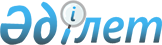 Об установлении дополнительного перечня лиц, относящихся к целевым группам, на 2011 год
					
			Утративший силу
			
			
		
					Постановление акимата Таскалинского района Западно-Казахстанской области от 28 февраля 2011 года № 42. Зарегистрировано Департаментом юстиции Западно-Казахстанской области 1 апреля 2011 года № 7-11-137. Утратило силу - постановлением акимата Таскалинского района Западно-Казахстанской области от 30 декабря 2011 года № 355      Сноска. Утратило силу - Постановлением акимата Таскалинского района Западно-Казахстанской области от 30.12.2011 № 355      В соответствии с подпунктом 14) пункта 1 статьи 31 Закона Республики Казахстан "О местном государственном управлении и самоуправлении в Республике Казахстан" от 23 января 2001 года, с пунктом 2 статьи 5, подпунктами 2), 5-4) статьи 7 Закона Республики Казахстан "О занятости населения" от 23 января 2001 года, исходя из ситуации на рынке труда и бюджетных средств акимат района ПОСТАНОВЛЯЕТ:



      1. Установить дополнительный перечень лиц, относящихся к целевым группам, на 2011 год согласно приложению.



      2. Государственному учреждению "Таскалинский районный отдел занятости и социальных программ" в соответствии с действующим законодательством принять меры по трудоустройству на социальные рабочие места лиц, относящихся к целевым группам.



      3. Настоящее постановление вводится в действие со дня его первого официального опубликования.



      4. Контроль за исполнением настоящего постановления возложить на заместителя акима района Л. Жубанышкалиеву.      Аким района                      О. Мырзагалиев

Приложение

к постановлению акимата

Таскалинского района

№ 42 от 28 февраля 2011 года Дополнительный перечень лиц относящихся

к целевым группам на 2011 год:      1. Безработные свыше 6 месяцев;

      2. Безработные женщины свыше 50–летнего возраста;

      3. Безработные мужчины свыше 55–летнего возраста;

      4. Выпускники технических, профессиональных учебных заведений а также учебных заведений после среднего образования;

      5. Лица, проживающие в населенных пунктах вне районного центра (для социальных рабочих мест на временные и сезонные работы);

      6. Лица, длительное время не работающие – 12 месяцев и более;

      7. Лица, не имеющие в семье ни одного работающего;

      8. Молодежь до 29 лет;

      9. Лица, принявшие участие во временных и сезонных работах.
					© 2012. РГП на ПХВ «Институт законодательства и правовой информации Республики Казахстан» Министерства юстиции Республики Казахстан
				